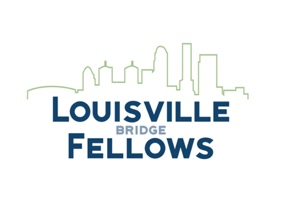 Louisville Fellows ApplicationPersonal Information (This information will be kept confidential.)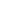 Please include a picture here or attach in an email along with your application (or submit via link in online application).Please read and sign below:I affirm that the information I have provided in this application, including all attachments, is true and correct to the best of my knowledge.  By signing here I authorize The Louisville Fellows Program to make independent inquiries about me.  I understand a background check will be performed because I will be involved in working with the youth at St. Francis in the Fields Episcopal Church.Signature:						Date: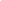 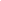 Section I:Vocational Interests:Please describe below the vocational interests you would like us to know about as we seek to match you with an entry level job. If you are accepted into our program, our Jobs Committee will attempt to align your interests with the best fit among our employers, but a complete match is not guaranteed. Please understand this is not intended to be your dream job but will be more general in nature, allowing our Fellows to put into practice what they are learning in and through the Louisville Fellows Program.Please list your top three choices of vocational fields for your job, including what experience or education you have in each field:Section II: Christian Experience, Beliefs, & Background:Please tell us about the following.  Though we know it is difficult to do so on major topics, please try to be as brief as possible.  Try to keep your responses to ½ a page or less.Beliefs & BackgroundPlease describe your spiritual journey, addressing your salvation story and beliefs regarding salvation.While hosted by an Episcopal church and committed to the Anglican tradition, the Louisville Fellows Program also desires to expose Fellows to a variety of Christian denominations, because church unity is a Gospel mandate (John 17:20-23) which we take seriously in an increasingly polarized world. What is your experience worshiping in and working among various Christian denominations? What have been the difficulties and rewards?How do faith and culture intersect in your worldview?Please describe two of the most influential people in your life.  Why has your relationship with these people been so important?What are two or three books that have impacted you and why?What are your three greatest strengths and your three greatest weaknesses?  How have you discovered what they are?If you have ever been convicted of any felony or any misdemeanor more serious than a traffic violation, please explain. Leadership Approach and ExperiencePlease describe your leadership experience (in ministry or other organization).What has been one of your greatest failures in leadership?  What did you learn from it?What are the unique talents or gifts you possess that you could offer the church?Workplace Approach and ExperienceDiscuss your most significant employment experience to date.  What were the joys and difficulties of that experience?How have employers described your work ethic?The Fellows ProgramThe Louisville Fellows Program includes living in community with a host family and doing life together intentionally with the other Louisville Fellows. (a) How do you personally go about entering into community? (b) What has surprised you about being in community?In which part of the program do you think you will thrive?  Which component of the program will be the most challenging for you?What interests you most about the academic component of the Louisville Fellows Program? What do you hope to accomplish through the classes? How do you hope to be transformed as a person through being part of the Louisville Fellows Program? Section III: References:Please provide four references. Please include: one from a pastor or ministry leader, one from a recent employer, one from a professor, and one character reference. Please do not include references from relatives.  Please let these references know we may contact them to have a brief conversation about your application. Also, please ask two of the following references to send a letter of recommendation to theresa.wilson@louisvillefellows.org.Who will be sending us letters (first & last name)? (1)			                                          (2)Section IV: Resume:Please provide in a separate file (.pdf) (OR include in link in online form) a current resume, including work experience, educational background, honors/awards, and leadership and volunteer experience.  This will assist us in arranging your work placement.Questions? Theresa Wilson, Louisville Fellows Director, theresa.wilson@louisvillefellows.org or 502-528-6483.To submit a completed application, email to Theresa Wilson OR complete online form and submit.Full NameName you prefer to be calledGenderDate of BirthCurrent AddressTelephoneEmail AddressParents’ NamesParents’ Address(es)Parents’ phone numbersYour Denominational Affiliation (if any)Year you are applying to be a Fellow Fall 2023____        Fall 2024____Ministry Reference:Relationship to you:	Phone:			E-mail:			Address:					Best method to contact:Best time to contact:	Employment Reference:Relationship to you:	Phone:			E-mail:			Address:			Best method to contact:Best time to contact:	Academic Reference:Relationship to you:	Phone:			E-mail:			Address:			Best method to contact:Best time to contact:	Character Reference:Relationship to you:	Phone:			E-mail:			Address:			Best method to contact:Best time to contact:	